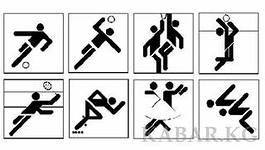 СПОРТИВНАЯ ЖИЗНЬ НИКОЛАЕВСКОГО СЕЛЬСКОГО ПОСЕЛЕНИЯ В 2015 ГОДУ!2015 год не слишком был богат на спортивные мероприятия, но, несмотря на это, нам удалось провести следующие мероприятия:товарищеская встреча по хоккею с шайбой;III-я Спартакиада трудовых коллективов Николаевского сельского поселения;6-ой легкоатлетический пробег, посвященный Победе в Великой Отечественной войне;участие в XIII-ой Спартакиаде сельских поселений Елизовского муниципального района.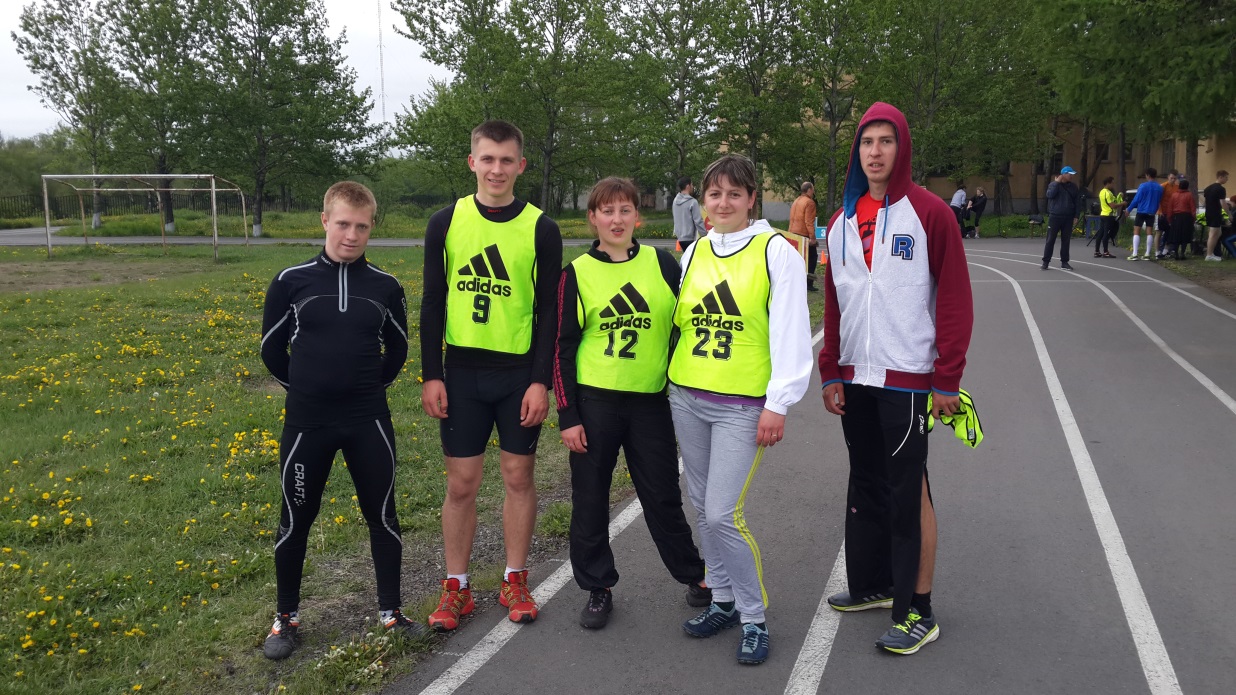 Команда легкоатлетов Николаевского поселения. Спартакиада сельских поселений Елизовского муниципального района. Стадион СОШ №7 г.Елизово 17.06.2015г.***Товарищеская встреча по хоккею с шайбой среди жителей поселения состоялась 11 января 2015 года на хоккейной коробке в с. Сосновка.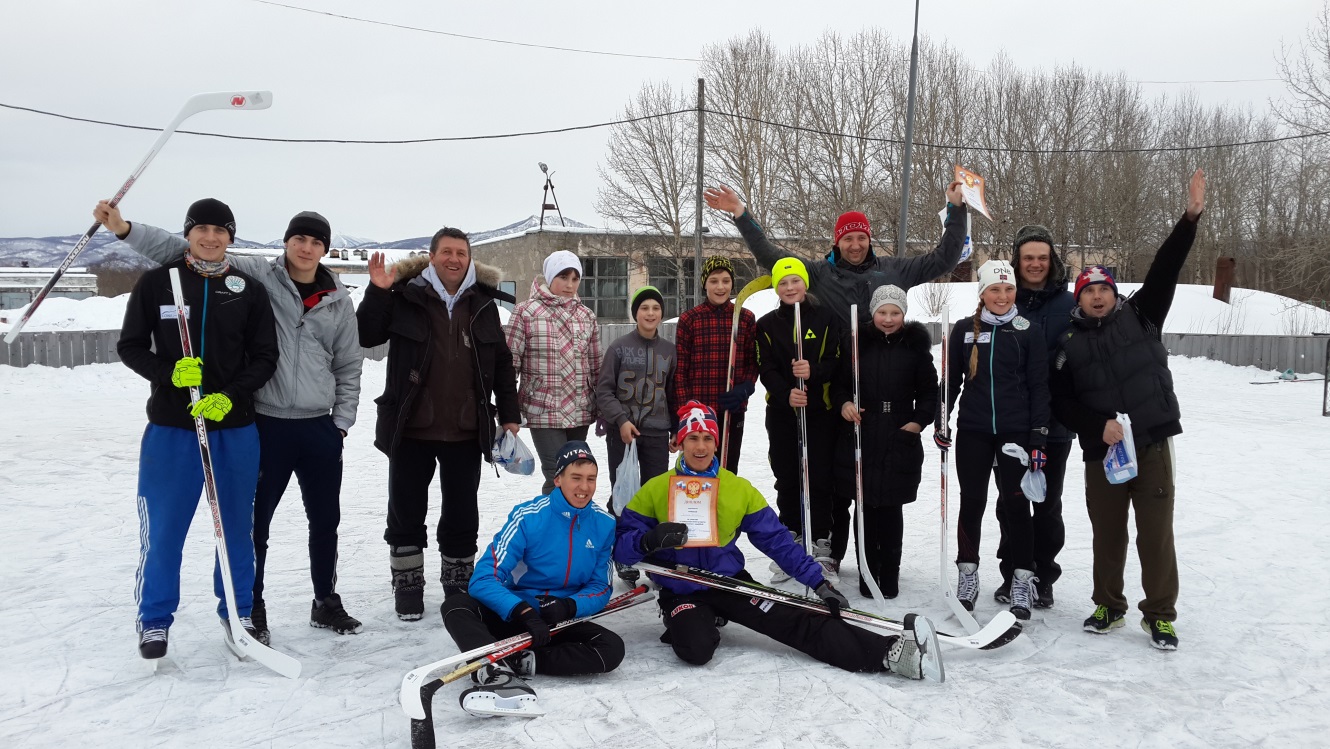 ***III-я Спартакиада трудовых коллективов Николаевского сельского поселенияПринимали участие: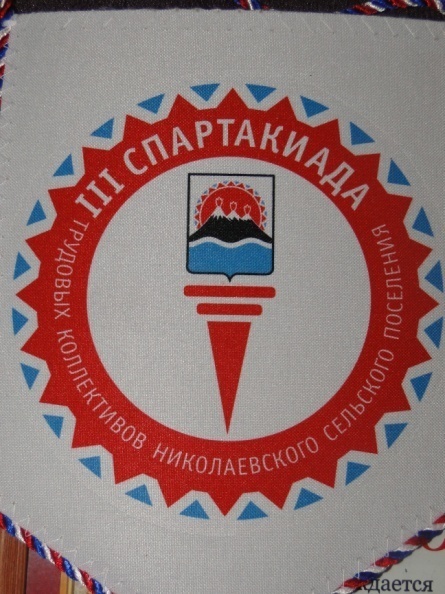 команда «СССР» МКУК СДК с.Сосновка команда «УЛЁТ» МКУК СДК с.Николаевкакоманда «РВАНЫЙ КЕД»                             МБОУ «Николаевская СОШ»команда «АНТОШКА»             МБДОУ «Детский сад №20 «Антошка»команда «АДРЕНАЛИН»           МБОУ «Сосновская начальная  школа»команда «МФЦ» Елизовский филиал                        КГКУ «МФЦ Камчатского края»команда «АДСКИЕ ЧЕРТИ»                       Администрация Николаевского сельского поселенияСпартакиада включала в себя следующие виды спорта:ЛЫЖНЫЕ ГОНКИ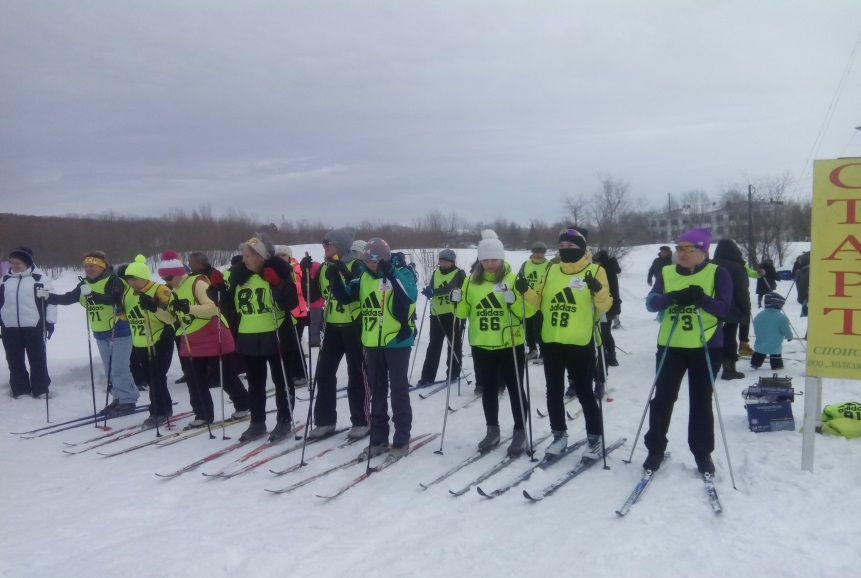 л/б «Уголёк» с.Сосновка – 15 февраля 2015 года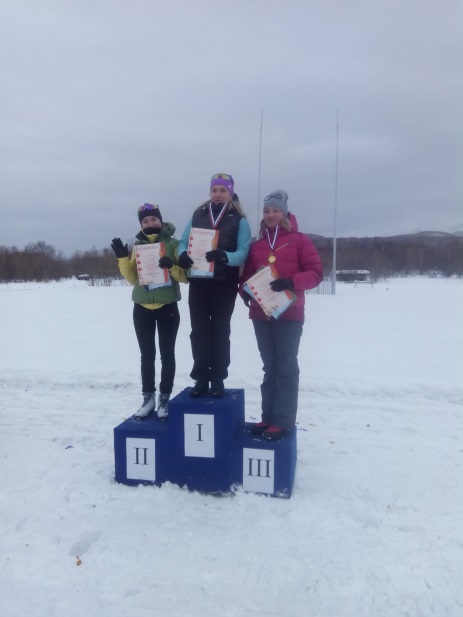 I место – команда «СССР» МКУК СДК с.СосновкаII место – команда «МФЦ» Елизовскийфилиал КГКУ «МФЦ Камчатского края»III место – команда «АНТОШКА» МБДОУ«Детский сад №20 «Антошка»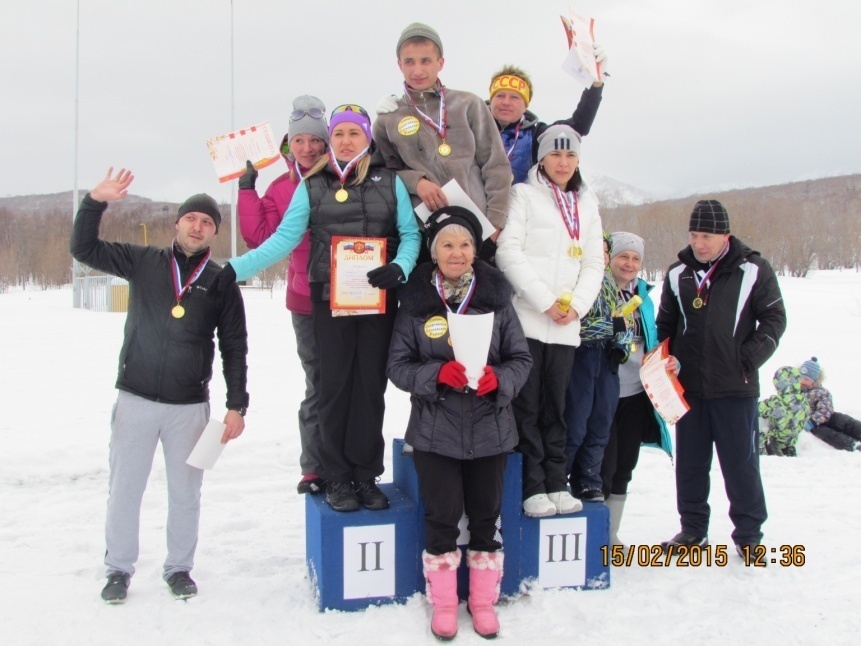 ДАРТССоревнования состоялись 15 марта 2015 года в МКУК СДК с.Николаевка.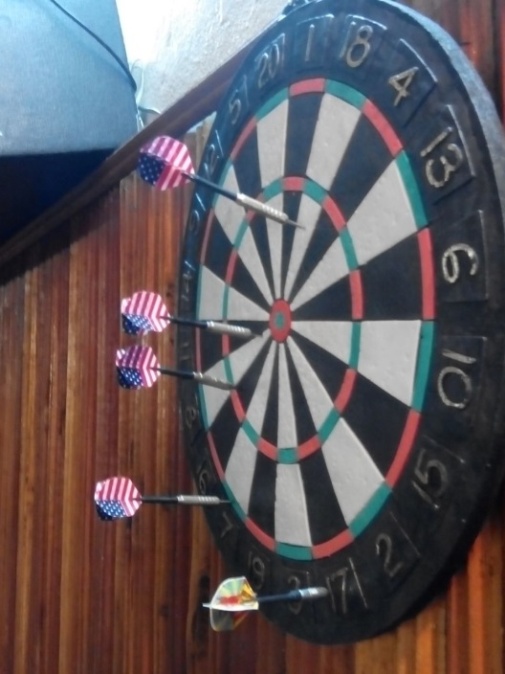 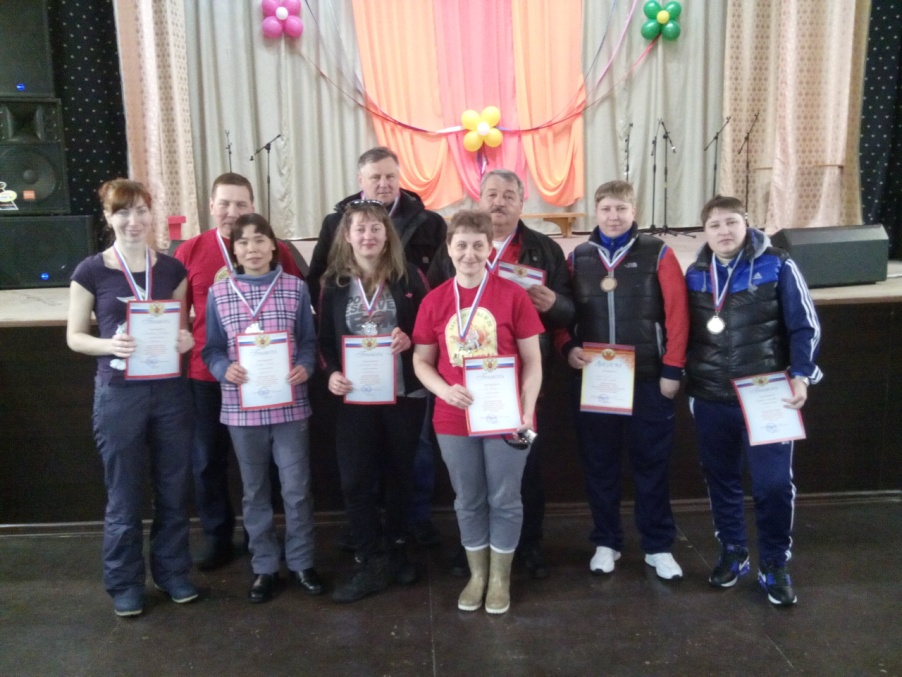 I место –  команда «АНТОШКА»МБДОУ «Детский сад №20 «Антошка»II место – команда «АДРЕНАЛИН»МБОУ «Сосновская начальная школа»III место – команда  «СССР» МКУК СДК с.Сосновка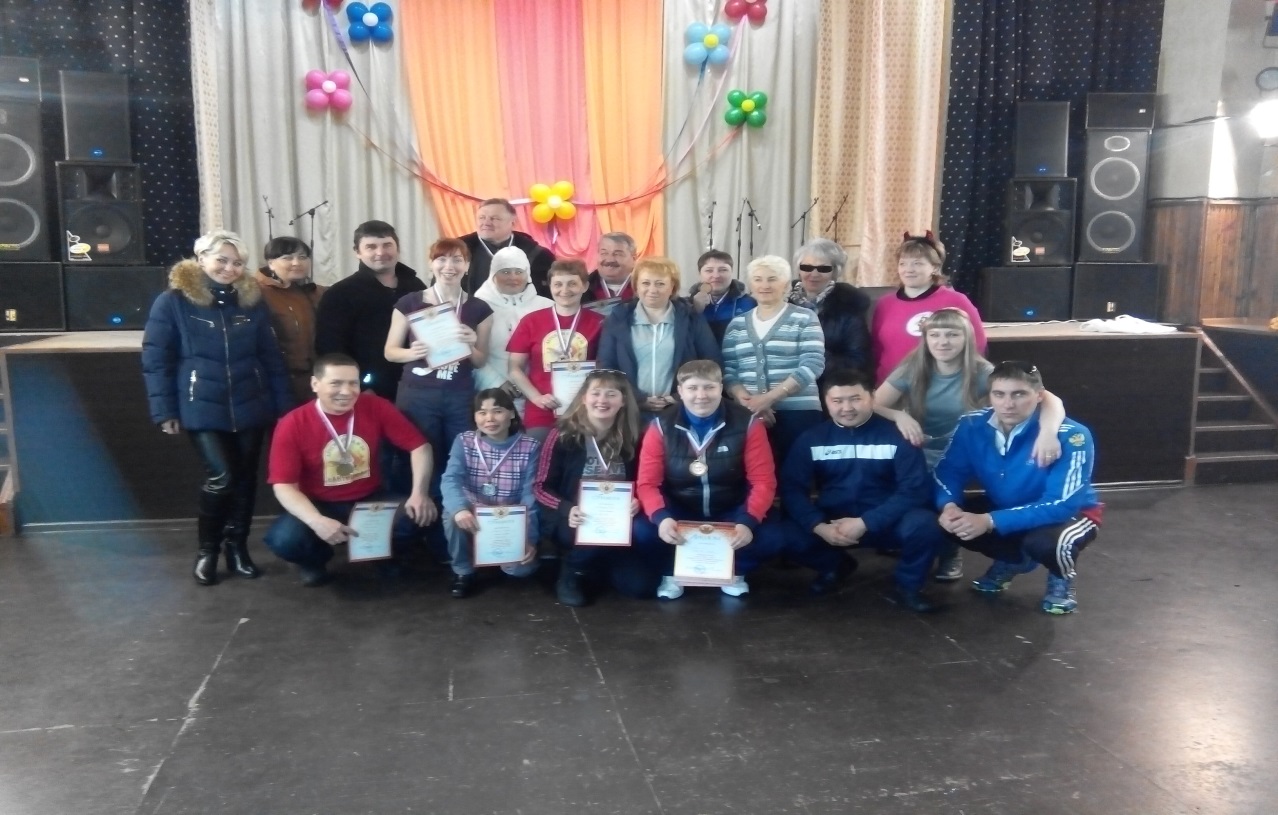 НАСТОЛЬНЫЙ ТЕННИС26 апреля 2015 года в МКУК СДК с.Сосновка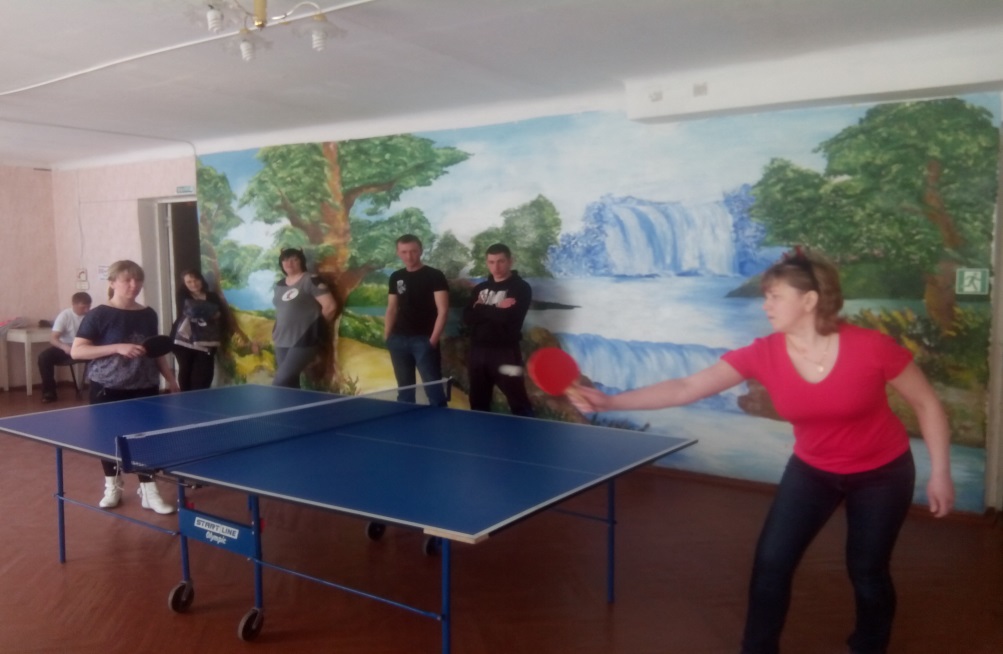 Призовые места распределились:I место – команда «АДРЕНАЛИН» МБОУ «Сосновская начальная школа»II место – команда «АНТОШКА» МБДОУ «Детский сад №20 «Антошка»III место – команда «СССР» МКУК СДК с.Сосновка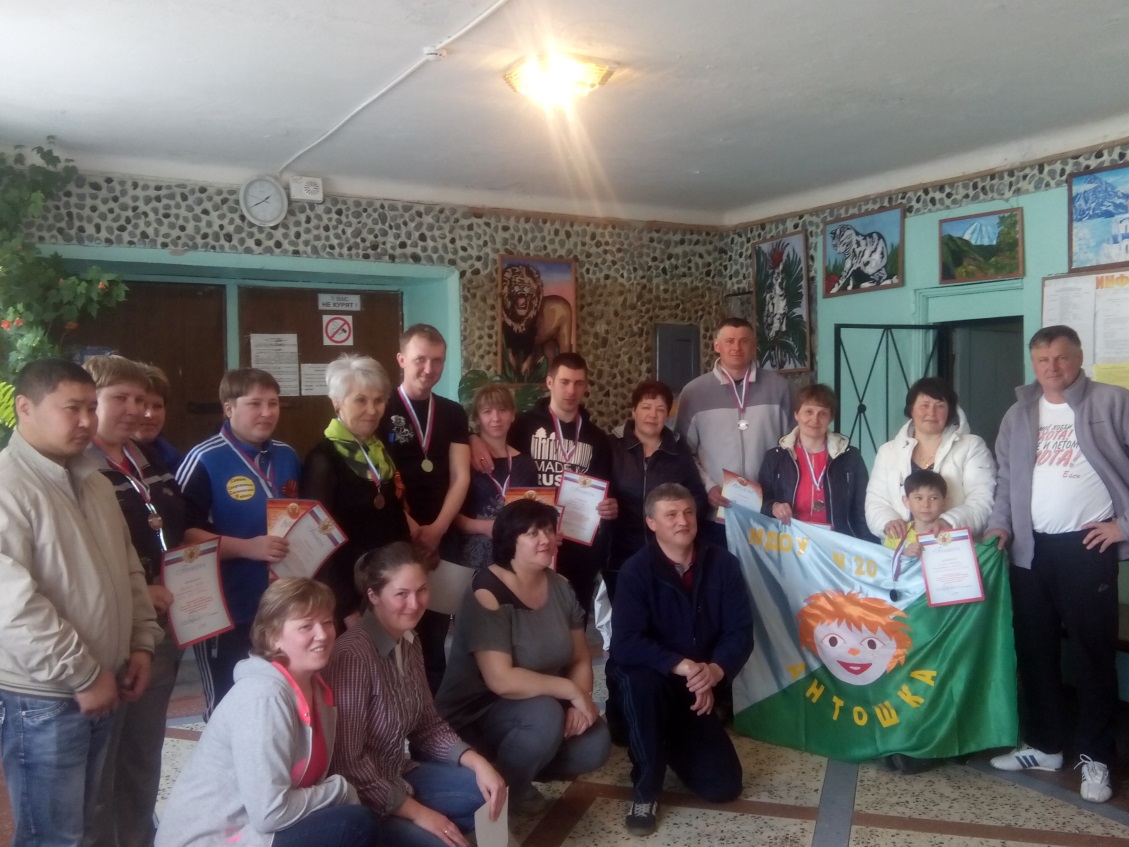 «Гото́в к труду́ и оборо́не» ГТОСоревнования состоялись 24 мая 2015 года на стадионе МБОУ «Николаевская СОШ»: 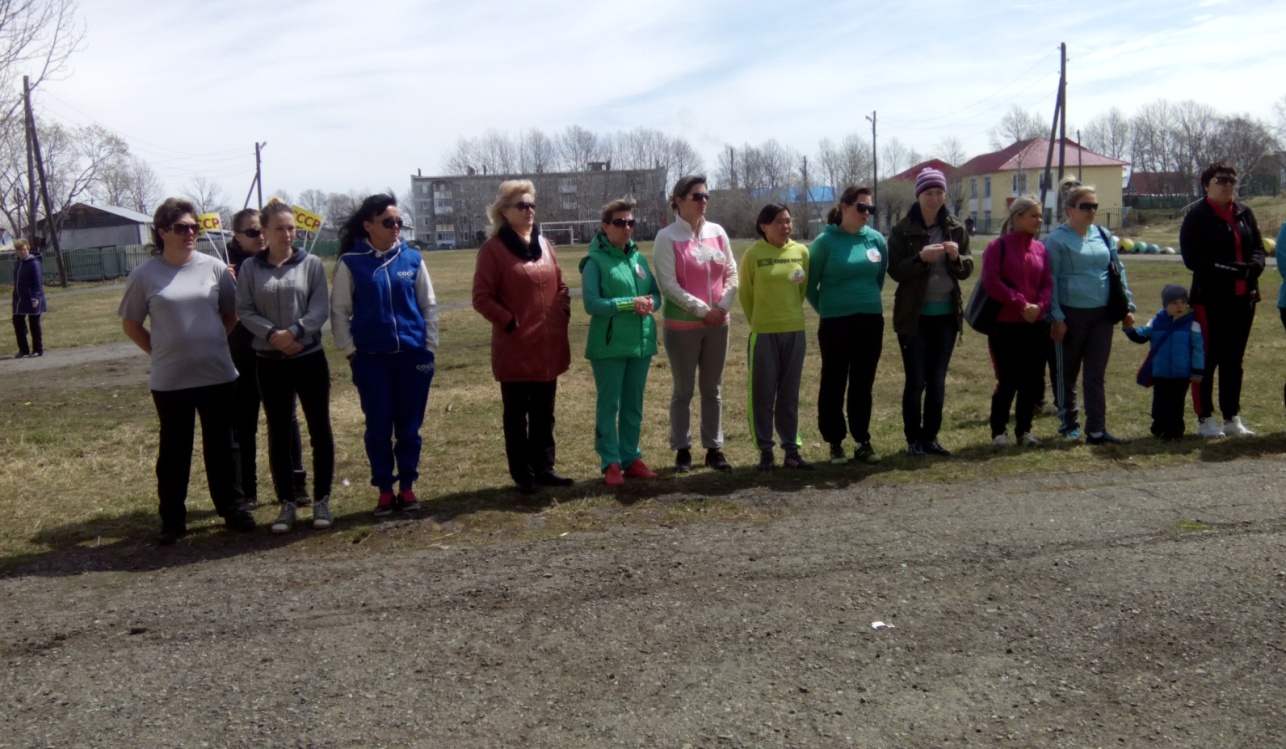 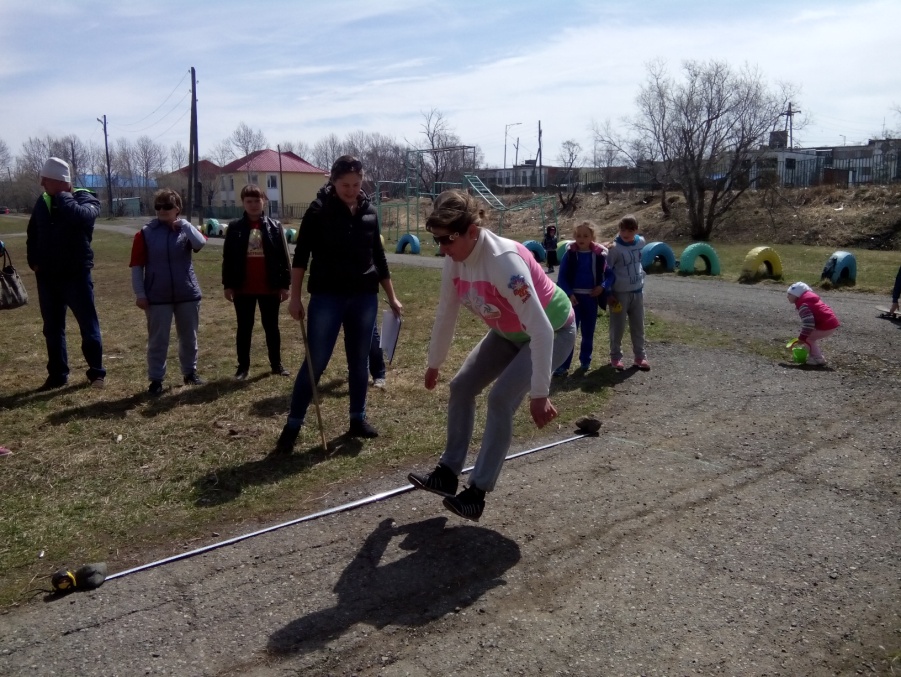 I место – команда «МФЦ» Елизовский филиал КГКУ «МФЦ Камчатского края»II место – команда «АДРЕНАЛИН» МБОУ «Сосновская начальная школа»III место – команда «СССР» МКУК СДК с.Сосновка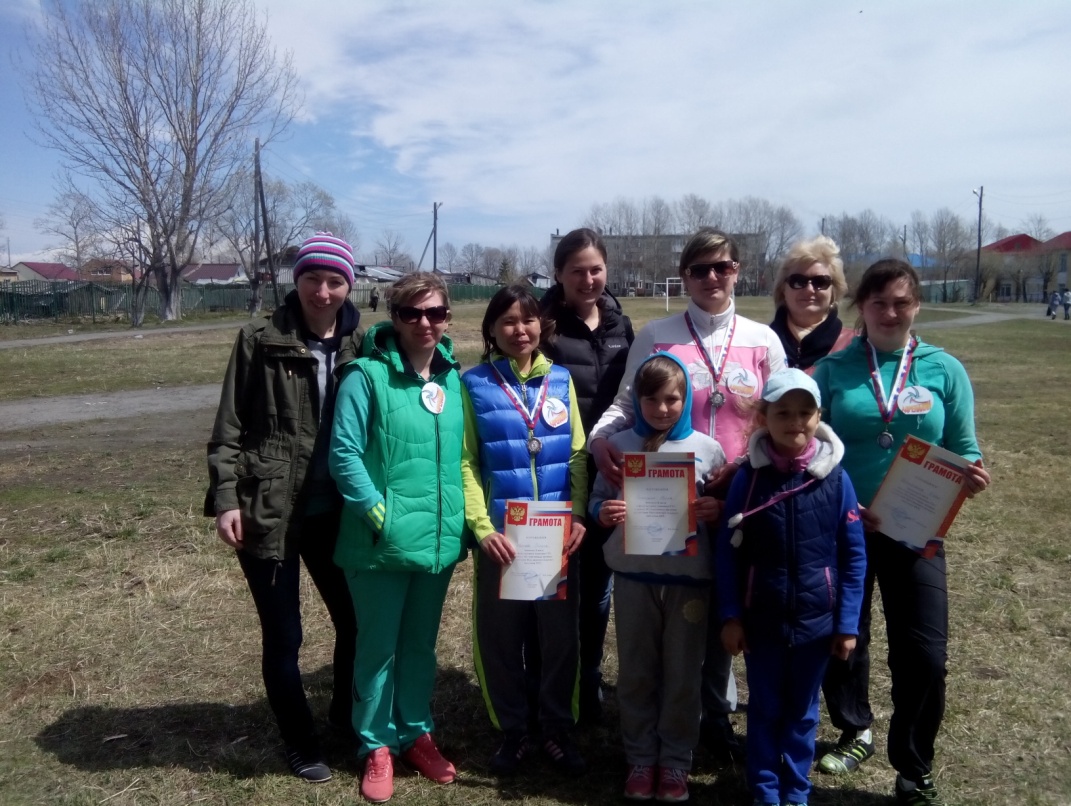 По итогам III-ей спартакиады трудовых коллективов Николаевского сельского поселения призовые места распределились следующим образом:I место – команда «АДРЕНАЛИН» МБОУ «Сосновская начальная школа»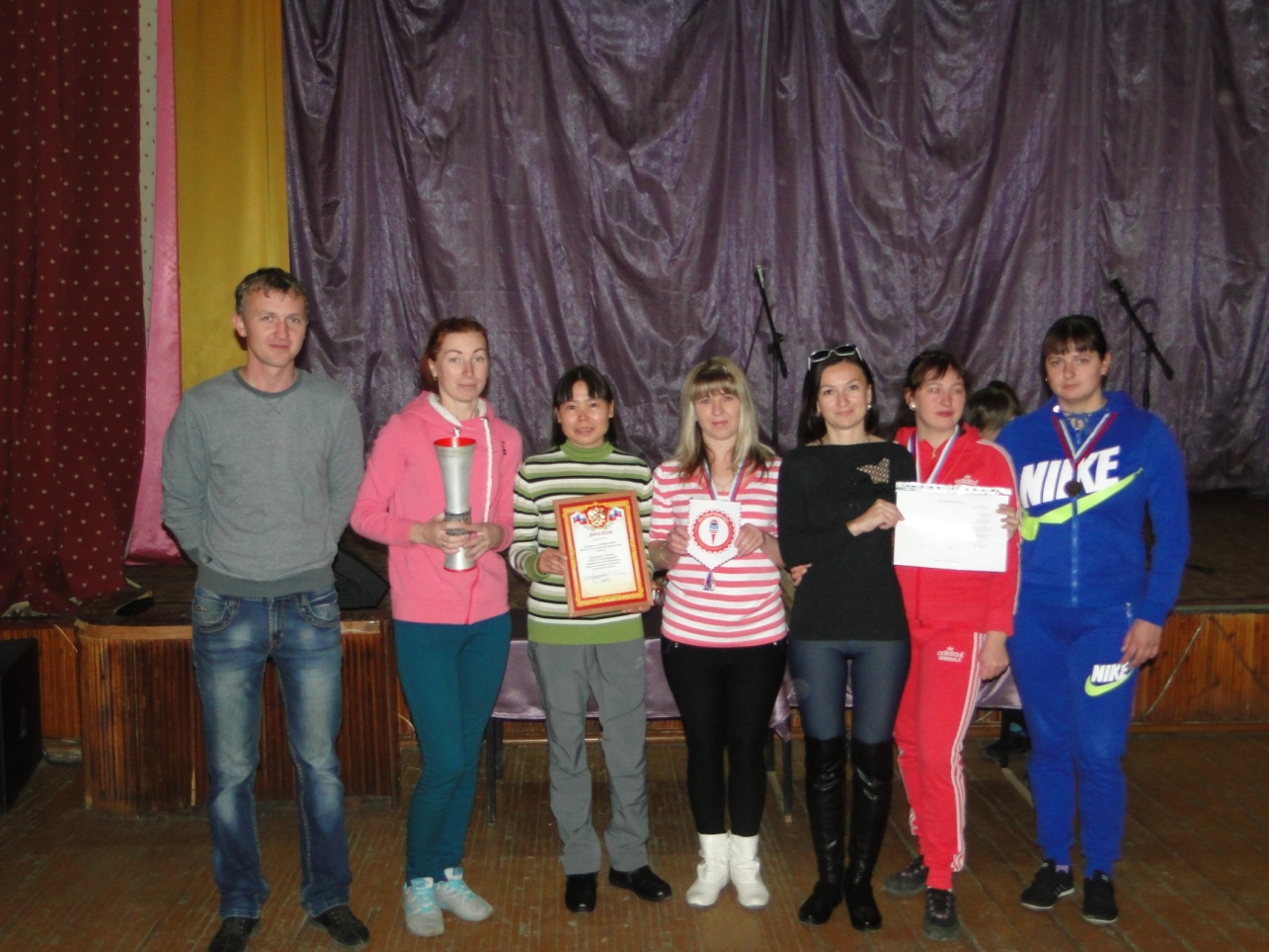 II место – команда «АНТОШКА» МБДОУ «Детский сад №20 «Антошка» икоманда «СССР» МКУК СДК с. Сосновка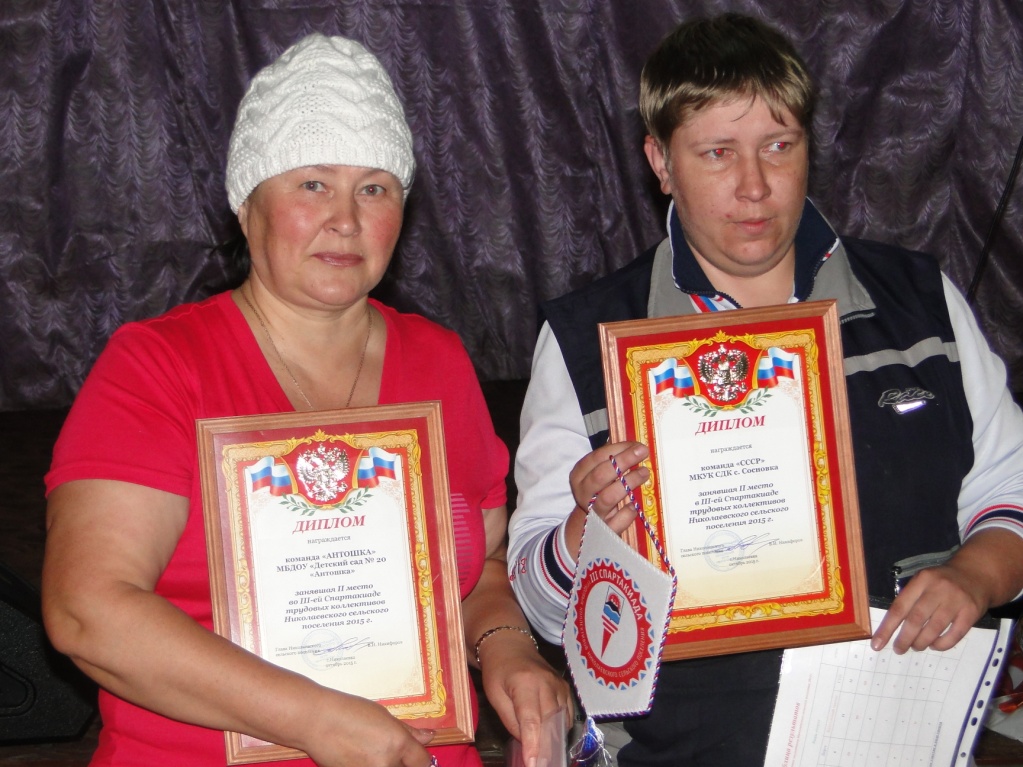 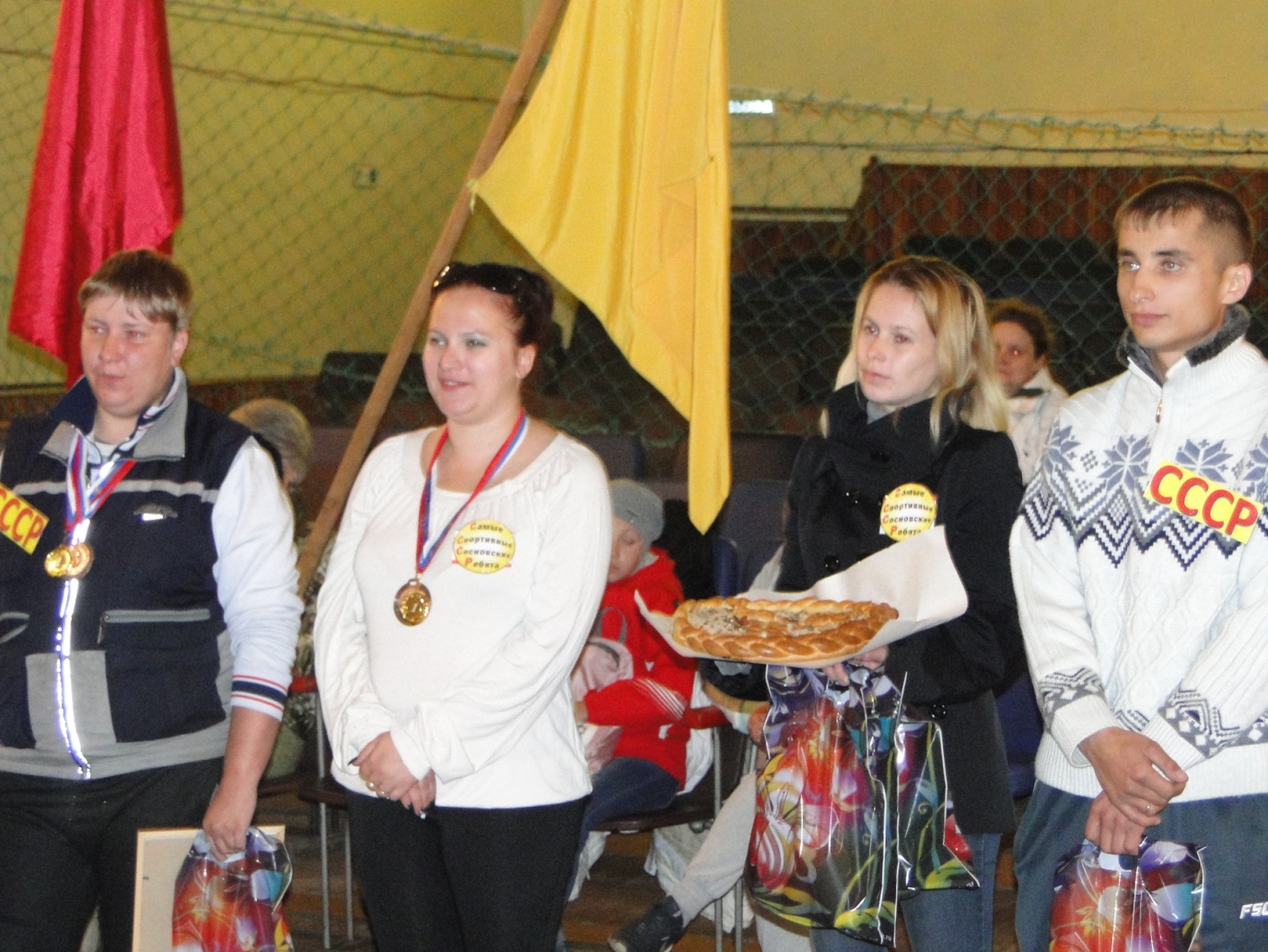 команда «СССР»команда «АНТОШКА»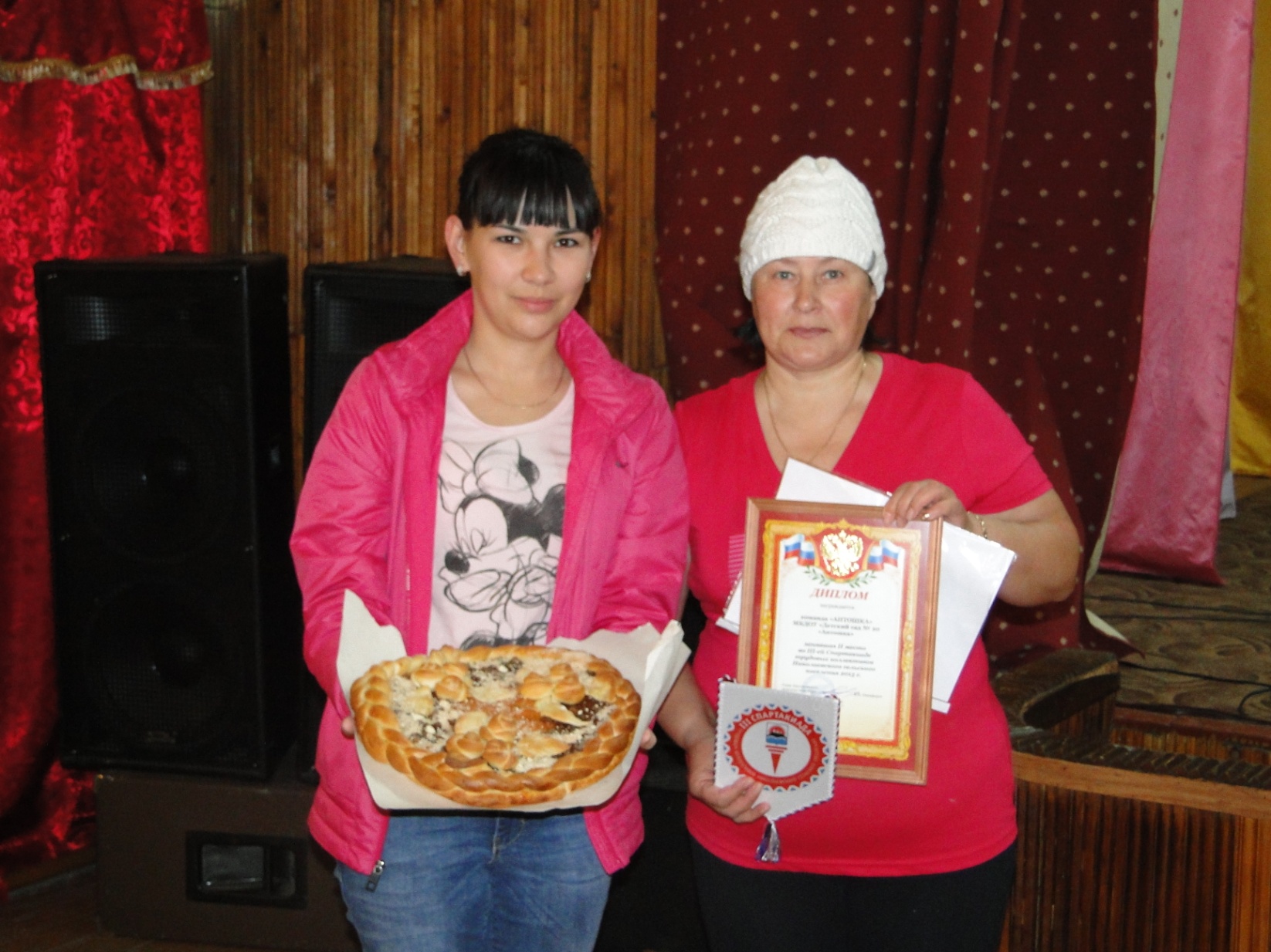 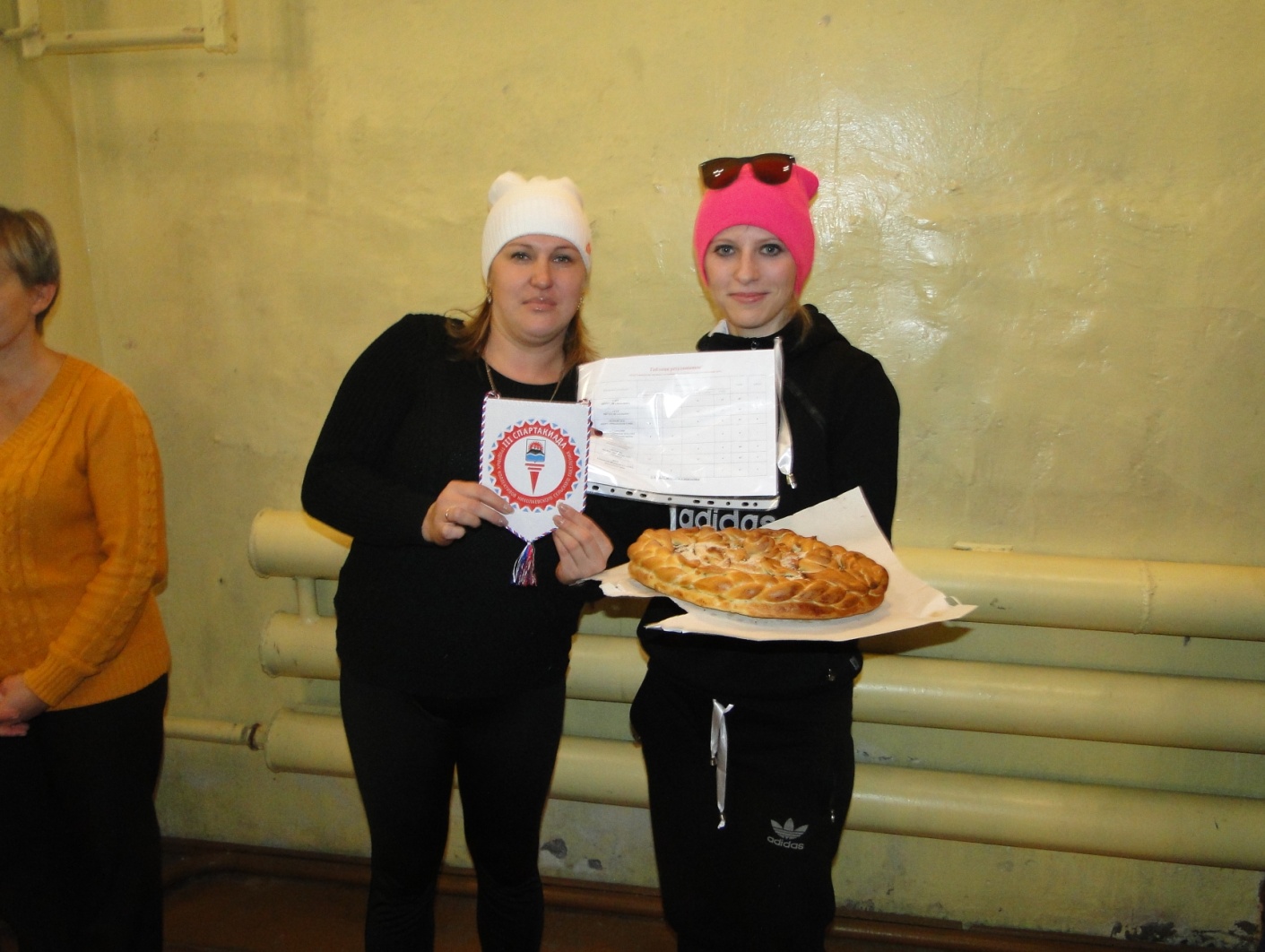 команда «МФЦ»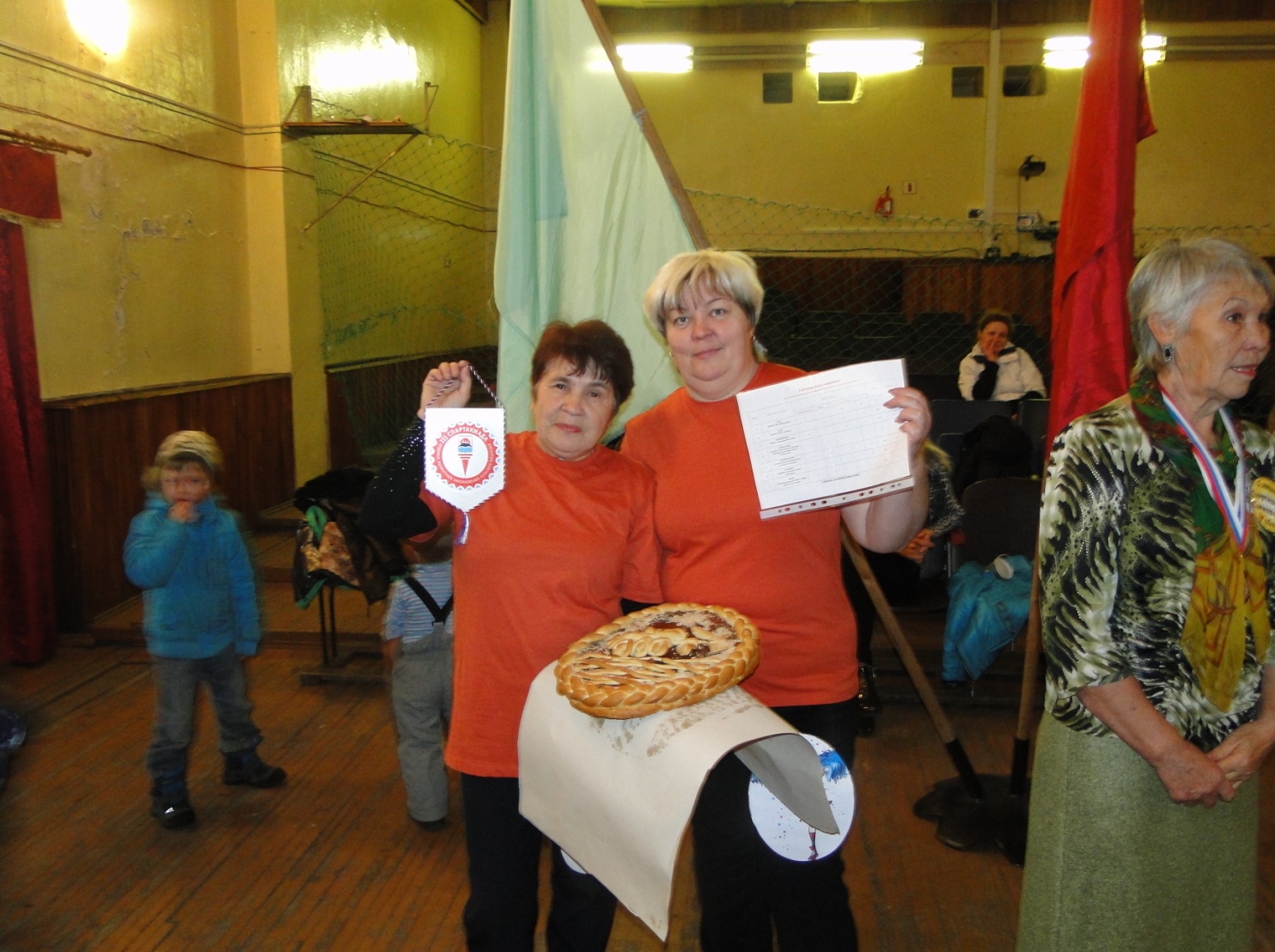                        команда «УЛЁТ»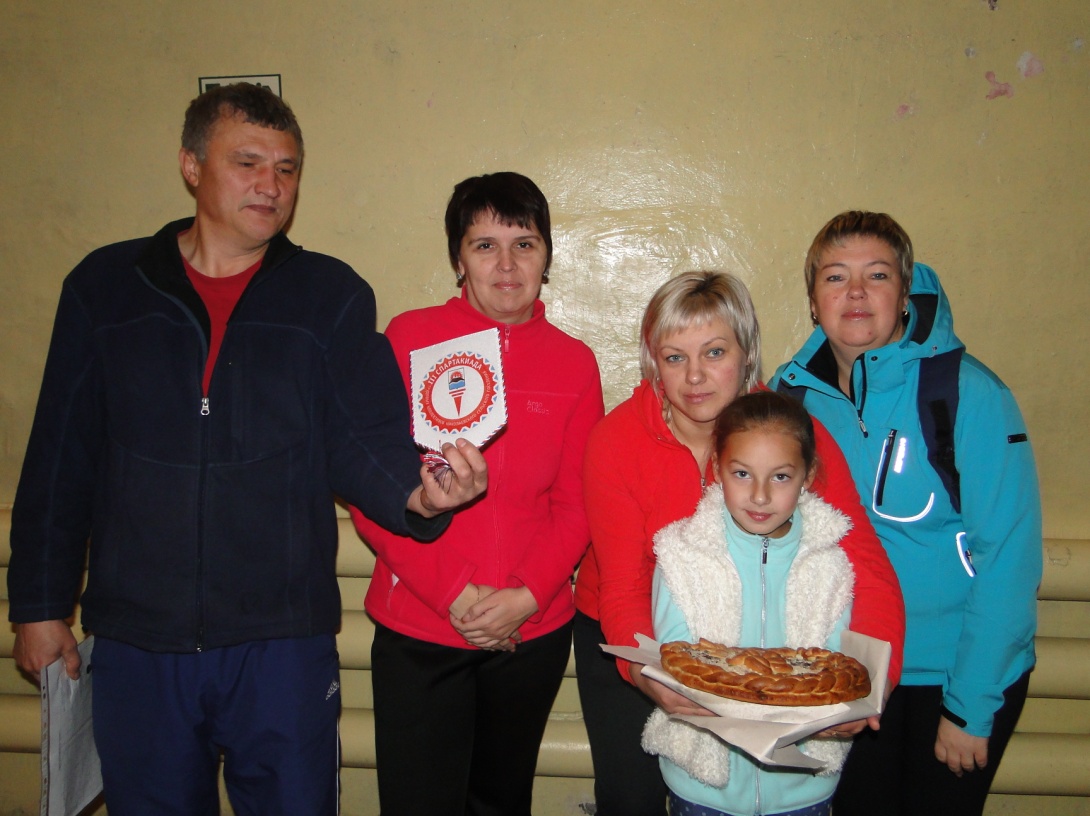 команда «АДСКИЕ ЧЕРТИ»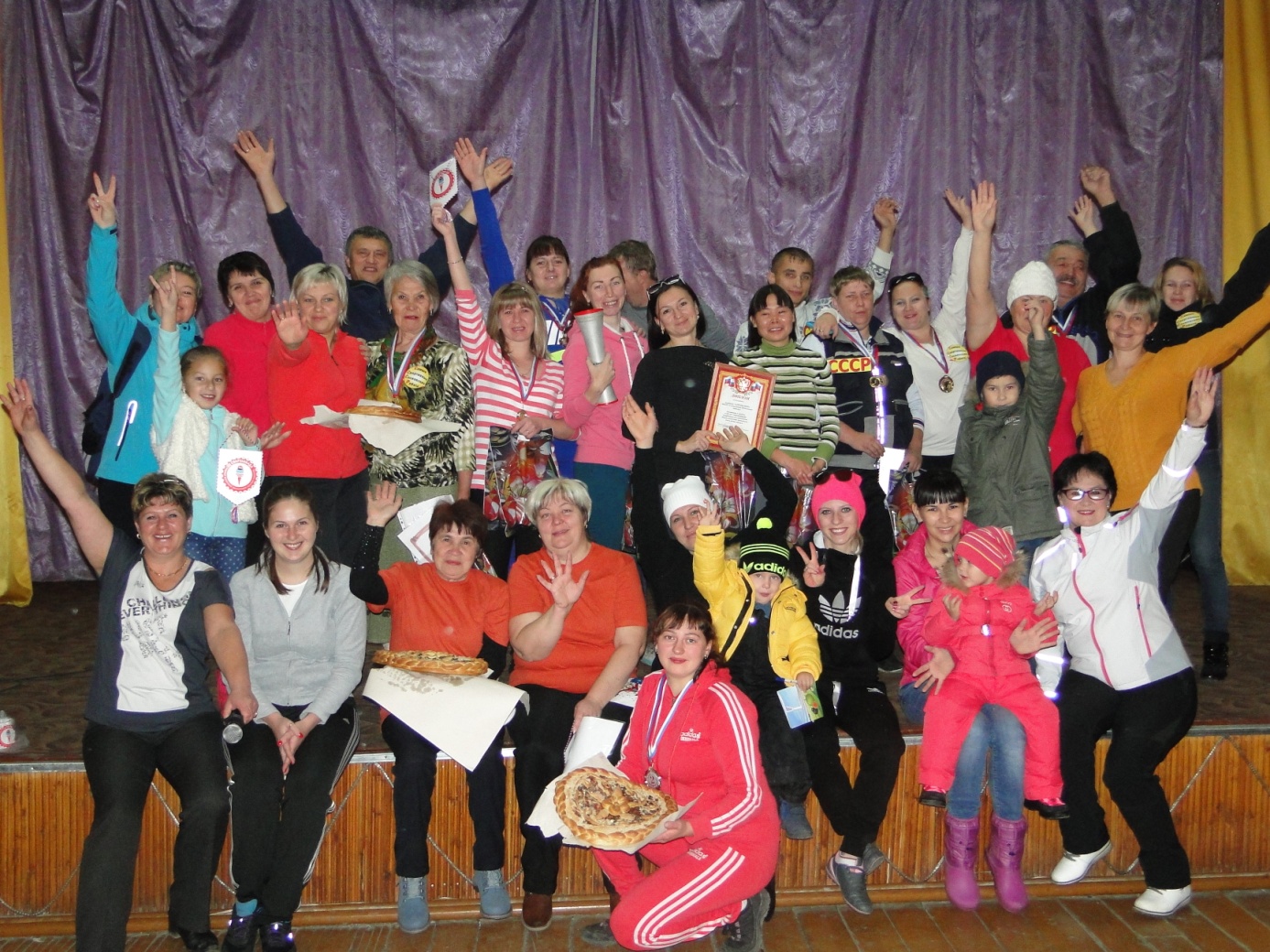 ***Легкоатлетический пробег в честь  70-летия Победы в Великой Отечественной войне 1941-1945 гг.Приняло участие 208 человек.***Ежегодно Николаевское сельское поселение участвует в Спартакиаде сельских поселений Елизовского муниципального района. В 2015 году команда Николаевского сельского поселения заняла V место  в XIII-ой Спартакиаде сельских поселений Елизовского муниципального района.Инструктор по физической культуре Николаевского сельского поселенияГарина Н.С.